INSCRIPTION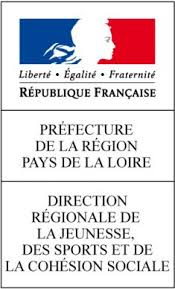 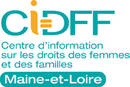 VALEURS DE LA REPUBLIQUE ET LAICITE 9 & 10 juillet 2018 ou  22 & 23 octobre 2018 NOM : 	 Prénom : 	Organisme : 		Adresse : 	Fonction exercée : 	QUESTIONNAIRE PREPARATOIREMerci de remplir ce questionnaire qui nous aidera à répondre plus précisément à vos attentes.La formation est-elle demandée par :	vous-même 		votre responsable Avez-vous déjà suivi une formation ou une sensibilisation concernant :L’histoire de la laïcité					oui 		non Le cadre juridique concernant la laïcité		oui 		non Les réponses à apporter au public sur le sujet	oui 		non VOTRE PRATIQUE PROFESSIONNELLE :1. Votre pratique vous conduit-elle à travailler : 	en individuel									en collectif									les deux	2. Votre pratique d’intervention auprès des publics vous conduit-elle à faire des constats particuliers en lien avec la thématique ?			oui 		non Si oui, lesquels :3. Avez-vous déjà travaillé sur la question de la laïcité et des valeurs de la république ?	oui 		non Comment ? Pour quel public ?ATTENTES, quelles sont vos attentes particulières par rapport à la formation ?